РЕШЕНИЕПОМШУÖМот   01 июля   2019  года                                                                      № I-44/138(Республика Коми, пст.Кажым)«О  назначении публичных слушаний по внесению изменений в правила землепользования и застройки сельского поселения «Кажым» МО МР «Койгородский»	Руководствуясь статьей 28 Федерального закона от 06.10.2003 №131-ФЗ "Об общих принципах организации местного самоуправления в Российской Федерации", Градостроительным кодексом Российской Федерации, статьей 23 Устава муниципального образования сельского поселения «Кажым»  и  решением Совета сельского поселения «Кажым» от 28.01.2019 года № I-34/116 «О принятии и осуществлении в 2019 году части полномочий  администрации МР «Койгородский»Совет сельского поселения «Кажым»  решил:	1. Назначить публичные слушания по внесению изменений  в правила землепользования и застройки сельского  поселения «Кажым» Койгородского района Республики Коми (документы размещены на официальном сайте МО МР «Койгородский» http://kojgorodok.ru/administratsii-selskih-poselenij-kojgorodskogo-rajona/administratsiya-selskogo-poseleniya-kazhyim/gradostroitelnoe-zonirovanie/.) и на официальном сайте МО СП «Кажым» http://kazhym.ru/inova_block_documentset/document/251879/. ) Провести публичные слушания по внесению изменений в правила землепользования и застройки сельского поселения «Кажым»  01 августа 2019 года  в 12.00 час в ДК п.Кажым.2. Для подготовки и проведения публичных слушаний образовать комиссию в составе:	3. Утвердить Порядок проведения публичных слушаний по внесению изменений в правила землепользования и застройки сельского  поселения «Кажым» МО МР «Койгородский» и участия граждан в их обсуждении, согласно приложению 1.4. Организатором проведения публичных слушаний является администрация сельского поселения «Кажым». 5. Настоящее решение вступает в силу со дня официального обнародования.Глава сельского поселения «Кажым» -                                                    И.А.БезносиковаПриложение 1к решению Совета сельского поселения «Кажым»от 01 июля 2019 года № I-44/138            «О назначении публичных слушаний по внесению изменений в правила землепользования и застройки сельского поселения «Кажым» МО МР «Койгородский»ПОРЯДОКпроведения публичных слушаний по внесению изменений в правила землепользования и застройки сельского поселения «Кажым»  МО МР «Койгородский»1. Процедура проведения публичных слушаний состоит из следующих этапов:1) оповещение о начале публичных слушаний;2) размещение проекта, подлежащего рассмотрению на публичных слушаниях, и информационных материалов к нему на официальном сайте администрации сельского поселения «Кажым» (www.kazhym.ru) в информационно-телекоммуникационной сети «Интернет» и открытие экспозиций;3) проведение экспозиций проектов, подлежащих рассмотрению на публичных слушаний;4) проведение публичных слушаний;5) подготовка и оформление протокола публичных слушаний;6) подготовка и опубликование заключения о результатах публичных слушаний.2. Оповещение о начале публичных слушаний должно содержать:1) информацию о проекте, подлежащем рассмотрению на публичных слушаниях, и перечень информационных материалов к такому проекту;2) информацию о порядке и сроках проведения публичных слушаний по проектам, подлежащему рассмотрению на публичных слушаниях;3) информацию о месте, дате открытия экспозиций проектов, подлежащего рассмотрению на публичных слушаниях, о сроках проведения экспозиций, о днях и часах, в которые возможно посещение указанных экспозиций;4) информацию о порядке, сроке и форме внесения участниками публичных слушаний предложений и замечаний, касающихся проекта, подлежащего рассмотрению на публичных слушаниях. 3. Оповещение о начале публичных слушаний:- размещается на официальном сайте администрации сельского поселения «Кажым» (www.kazhym.ru) в информационно-телекоммуникационной сети «Интернет»;- распространяется на информационных стендах, оборудованных в здании администраций сельского  поселения  «Кажым», в местах массового скопления граждан и в иных местах, расположенных на территории сельского поселения «Кажым», обеспечивающими доступ участников публичных слушаний к указанной информации.Информационные стенды, на которых размещаются оповещение о начале публичных слушаний оборудуются в местах, обеспечивающих беспрепятственный доступ граждан, в том числе маломобильных групп населения.4. В течение всего периода размещения проектов, подлежащего рассмотрению на публичных слушаньях, и информационных материалов к нему проводятся экспозиция проектов. Экспозиция проводится с 05 июля 2019 года по 01 августа 2019 года по рабочим дням с 09.00  до 13.00 часов и с 14.00 до 17.00 часов, по пятницам до 16 часов 45 минут по адресу: Республика Коми, п. Кажым, ул. Набережная, 22.Консультирование посетителей экспозиции осуществляется специалистом I категории  администрации сельского поселения «Кажым».5. В период размещения проекта, подлежащего рассмотрению на публичных слушаниях, и информационных материалов к нему и проведения экспозиций проектов участники публичных слушаний, прошедшие в соответствии с пунктом 6 настоящего порядка идентификацию, имеют право вносить предложения и замечания, касающиеся такого проекта:1) в письменной или устной форме в ходе проведения собрания или собраний участников публичных слушаний (в случае проведения публичных слушаний);2) в письменной форме в адрес организатора публичных слушаний;3) посредством записи в книге (журнале) учета посетителей экспозиции проекта, подлежащего рассмотрению на публичных слушаниях.Предложения и замечания, внесенные в соответствии с настоящим пунктом, подлежат регистрации, а также обязательному рассмотрению организатором Комиссии.В случае выявления факта представления участником публичных слушаний недостоверных сведений внесенные предложения и замечания Комиссией не рассматриваются.6. Участники публичных слушаний в целях идентификации представляют сведения о себе (фамилию, имя, отчество (при наличии), дату рождения, адрес места жительства (регистрации) - для физических лиц; наименование, основной государственный регистрационный номер, место нахождения и адрес - для юридических лиц) с приложением документов, подтверждающих такие сведения. Участники публичных слушаний, являющиеся правообладателями соответствующих земельных участков и (или) расположенных на них объектов капитального строительства и (или) помещений, являющихся частью указанных объектов капитального строительства, также представляют сведения соответственно о таких земельных участках, объектах капитального строительства, помещениях, являющихся частью указанных объектов капитального строительства, из Единого государственного реестра недвижимости и иные документы, устанавливающие или удостоверяющие их права на такие земельные участки, объекты капитального строительства, помещения, являющиеся частью указанных объектов капитального строительства.7. Обработка персональных данных участников публичных слушаний осуществляется с учетом требований, установленных Федеральным законом от 27 июля 2006 года N 152-ФЗ "О персональных данных".8. Комиссией обеспечивается равный доступ к проектам, подлежащему рассмотрению на публичных слушаньях, всех участников публичных слушаний.9. В течение 6 дней со дня окончания срока проведения публичных слушаний Комиссия подготавливает и оформляет протокол публичных слушаний, в котором указываются:1) дата оформления протокола публичных слушаний;2) информация об организаторе публичных слушаний;3) информация, содержащаяся в опубликованном оповещении о начале публичных слушаний, дата и источник его опубликования;4) информация о сроке, в течение которого принимались предложения и замечания участников публичных слушаний, о территории, в пределах которой проводятся публичные слушания;5) все предложения и замечания участников публичных слушаний с разделением на предложения и замечания граждан, являющихся участниками публичных слушаний и постоянно проживающих на территории, в пределах которой проводятся публичные слушания, и предложения и замечания иных участников публичных слушаний.10. К протоколу публичных слушаний прилагается перечень принявших участие в рассмотрении проекта участников публичных слушаний, включающий в себя сведения об участниках публичных слушаний (фамилию, имя, отчество (при наличии), дату рождения, адрес места жительства (регистрации) - для физических лиц; наименование, основной государственный регистрационный номер, место нахождения и адрес - для юридических лиц).11. Участник публичных слушаний, который внес предложения и замечания, касающиеся проектов, рассмотренных на публичных слушаниях, имеет право получить выписку из протокола публичных слушаний, содержащую внесенные этим участником предложения и замечания.12. Комиссия на основании протокола публичных слушаний в течение 3 рабочих дней со дня его оформления осуществляет подготовку заключения о результатах публичных слушаний.В заключении о результатах публичных слушаний должны быть указаны:1) дата оформления заключения о результатах публичных слушаний;2) наименование проекта, рассмотренного на публичных слушаниях, сведения о количестве участников публичных слушаний, которые приняли участие в публичных слушаниях;3) реквизиты протокола публичных слушаний, на основании которого подготовлено заключение о результатах публичных слушаний;4) содержание внесенных предложений и замечаний участников публичных слушаний с разделением на предложения и замечания граждан, являющихся участниками публичных слушаний и постоянно проживающих на территории, в пределах которой проводятся публичных слушания, и предложения и замечания иных участников публичных слушаний. В случае внесения несколькими участниками публичных слушаний одинаковых предложений и замечаний допускается обобщение таких предложений и замечаний;5) аргументированные рекомендации Комиссии  о целесообразности или нецелесообразности учета внесенных участниками публичных слушаний предложений и замечаний и выводы по результатам публичных слушаний.Заключение о результатах публичных слушаний подлежит обнародованию и размещается на официальном сайте администрации сельского поселения «Кажым» (www.kazhym.ru) в информационно-телекоммуникационной сети «Интернет».Оповещение о начале публичных слушаний по внесению изменений в правила землепользования и застройки сельского поселения «Кажым»  МО МР «Койгородский»Перечень информационных материалов к проекту:Документация по правилам землепользования и застройки сельского поселения «Кажым» МО МР «Койгородский» (документы размещены на официальном сайте МО МР «Койгородский» (http://kojgorodok.ru/administratsii-selskih-poselenij-kojgorodskogo-rajona/administratsiya-selskogo-poseleniya-kazhyim/gradostroitelnoe-zonirovanie/) и  на официальном сайте МО СП «Кажым» http://kazhym.ru/inova_block_documentset/document/251879/. )Проведение публичных слушаний осуществляется в соответствии с Градостроительным кодексом Российской Федерации.Публичные слушания по внесению изменений в правила землепользования и застройки  сельского поселения «Кажым» МО МР «Койгородский» будут проводиться 01 августа 2019 года в 12 часов 00 минут в Доме культуры сельского поселения «Кажым»  по адресу: Республика Коми, Койгородский район, пст. Кажым, ул. Набережная, д.1Публичные слушания проводятся открыто для  населения.Место проведения экспозиции проекта: Республика Коми, п.Кажым, ул. Набережная, д.22Дата открытия экспозиции  проекта 05 июля 2019 г.Сроки проведения экспозиции проекта:с 05 июля 2019 г. по 01 августа 2019 г.Посещение экспозиции возможно  по рабочим дням с 09.00  до 13.00 часов и с 14.00 до 17.00 часов, по пятницам до 16 часов 45 минут.Участники публичных слушаний в целях идентификации представляют сведения о себе (фамилию, имя, отчество (при наличии), дату рождения, адрес места жительства (регистрации) - для физических лиц; наименование, основной государственный регистрационный номер, место нахождения и адрес - для юридических лиц) с приложением копий документов, подтверждающих такие сведения. Участники публичных слушаний, являющиеся правообладателями соответствующих земельных участков и (или) расположенных на них объектов капитального строительства и (или) помещений, являющихся частью указанных объектов капитального строительства, также представляют сведения соответственно о таких земельных участках, объектах капитального строительства, помещениях, являющихся частью указанных объектов капитального строительства, из Единого государственного реестра недвижимости и иные документы, устанавливающие или удостоверяющие их права на такие земельные участки, объекты капитального строительства, помещения, являющиеся частью указанных объектов капитального строительства.Участники публичных слушаний, прошедшие идентификацию, имеют право в срок с 05 июля 2019 г. по 01 августа 2019 г.  вносить предложения и замечания, касающиеся такого проекта:1)  в письменной форме в адрес Администрации сельского поселения «Кажым»  по адресу: Республика Коми, Койгородский район, п.Кажым, ул.Набережная, д.22.                       2) посредством записи в книге (журнале) учета посетителей экспозиции проекта, подлежащего рассмотрению на публичных слушаньях.В случае выявления факта представления участником публичных слушаний недостоверных сведений внесенные предложения и замечания Комиссией не рассматриваются.Обработка персональных данных участников общественных обсуждений осуществляется с учетом требований, установленных Федеральным законом от 27 июля 2006 года №  152-ФЗ «О персональных данных».Проект и информационные материалы к нему будут размещены на официальном сайте администрации сельского поселения «Кажым» (www.kazhym.ru) в информационно - телекоммуникационной сети «Интернет». 							Приложение  2к решению Совета сельского поселения «Кажым»от 01 июля 2019 года № I-44/138            «О назначении публичных слушаний по внесению изменений в правила землепользования и застройки сельского поселения «Кажым» МО МР «Койгородский»РЕШЕНИЕПОМШУÖМот              2019  года                                                                 		ПРОЕКТ(Республика Коми, пст.Кажым) О  внесении изменений в правила землепользования и застройки сельского поселения «Кажым» МО МР «Койгородский»	Руководствуясь статьей 28 Федерального закона от 06.10.2003 №131-ФЗ "Об общих принципах организации местного самоуправления в Российской Федерации", Градостроительным кодексом Российской Федерации, статьей 23 Устава муниципального образования сельского поселения «Кажым»  и  решением Совета сельского поселения «Кажым» от 28.01.2019 года № I-34/116 «О принятии и осуществлении в 2019 году части полномочий  администрации МР «Койгородский»Совет сельского поселения «Кажым»  решил:1.Внести изменения в Правила землепользования и застройки муниципального образования сельского поселения «Кажым» (далее - Правила),  согласно приложению к настоящему решению.2. Утвердить корректировку Правил землепользования и застройки муниципального образования сельского поселения «Кажым» (далее - правила), согласно приложению к настоящему решению.3. Настоящее решение вступает в силу со дня его официального обнародования. Глава сельского поселения «Кажым» -                                                    И.А.БезносиковаПриложение к ПРОЕКТУ решения Совета сельского поселения «Кажым»от ___________2019 года № I-_______  «О  внесении изменений в правила землепользования и застройки сельского поселения «Кажым» МО МР «Койгородский»СХЕМАграниц изменяемой территориальной зоныСоветсельского поселения «Кажым»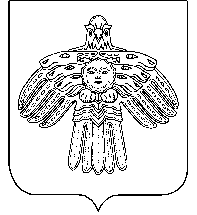 “Кажым” сикт овмöдчöминса  СöветБезносикова И.А.Глава сельского поселения «Кажым»Харитонова И.С.Специалист администрации сельского поселения «Кажым»Пушко Т.Г.главный архитектор проекта ООО ПИ «Комигражданпроект»Коханенко Г.Н.Депутат Совета сельского поселения «Кажым»Аршинкина Л.Ю.Депутат Совета сельского поселения «Кажым»Советсельского поселения «Кажым»“Кажым” сикт овмöдчöминса  Сöвет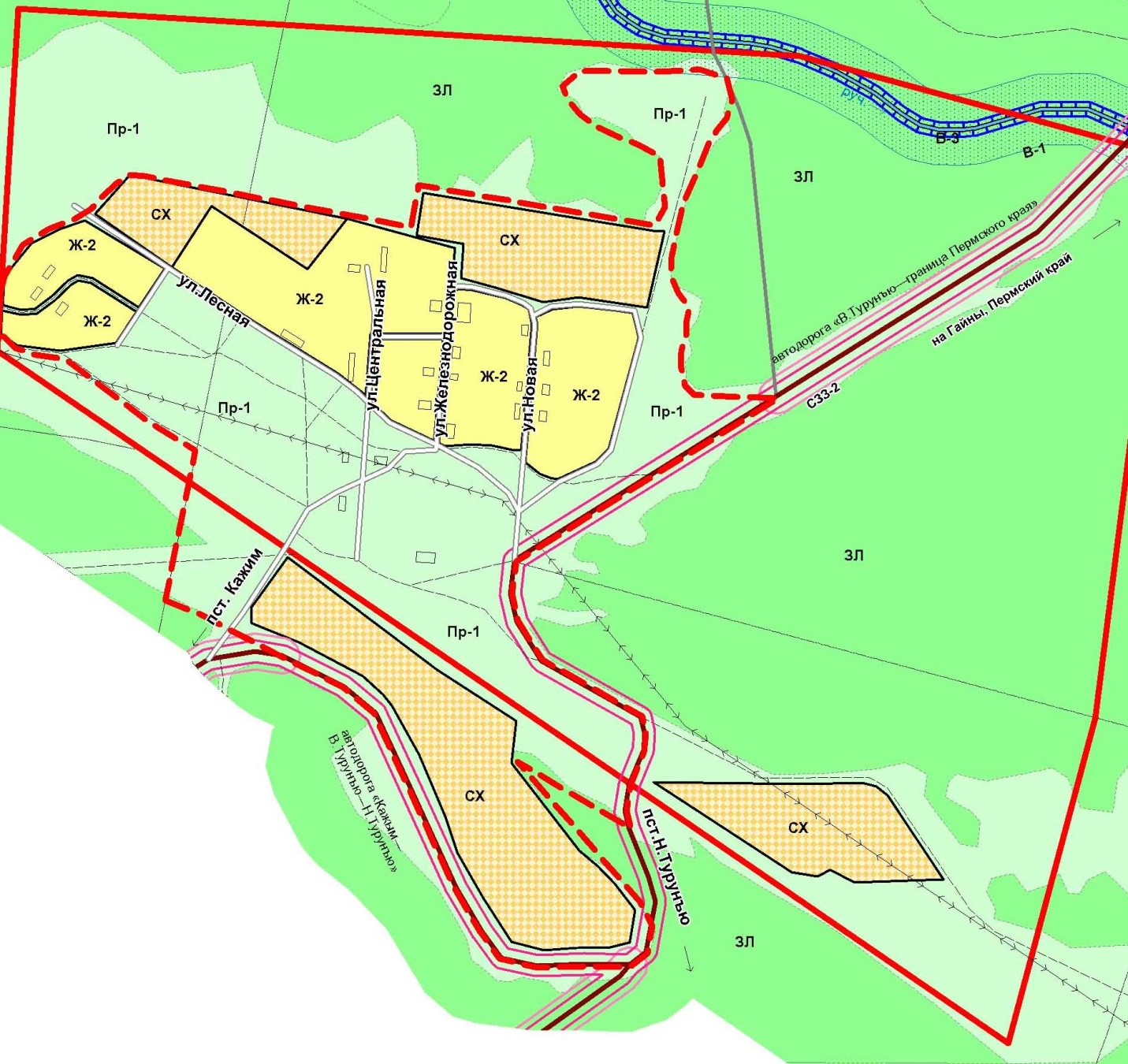 